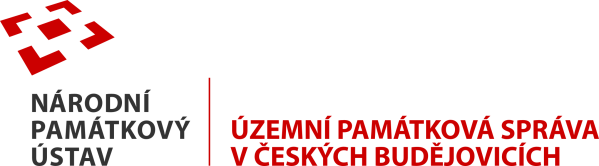 Zakázka se týká služeb ostrahy ve Státním zámku Vimperk Specifikace požadovaného plnění: Popis služeb - časový rozsah služeb a personální obsazení: Ostraha bude prováděna ve dnech otevírací doby objektu, tzn. ve vybraných pracovních dnech, o sobotách, nedělích a státních svátcích jedním pracovníkem ostrahy, a to v době od 17:00 do 9:00 hod.duben-říjen, út-ne, v případě, že státní svátek připadá na pondělí, posouvá se zavírací den na úterý,prosinec-březen, pá-ne, mimo vánoční prázdniny.Ve dnech uzavření návštěvnického provozu nepřetržitě, tzn. ve vybraných pracovních dnech, o sobotách, nedělích a státních svátcích jedním pracovníkem ostrahy 24 hodin/den.duben-říjen, po, v případě, že státní svátek připadá na pondělí, posouvá se zavírací den na úterý; listopad, po-ne,prosinec-březen, po-čt a vánoční prázdniny.Služba je vykonávána v objektu objednatele a na pracovišti strážnice a to formou klasické strážní a obchůzkové služby v areálu a interiérech střeženého objektu. Dodavatel zajistí pro plnění závazku způsobilé a řádně vybavené zaměstnance.Při výměně směn nesmí dojít k časové proluce a nepřítomnosti zaměstnance ostrahy na pracovišti.Základní povinnosti dodavatele:vlastní výkon ostrahy,kontrola vybraných technických zařízení (EPS, EZS, CCTV se záznamem),obsluha ovládacího pultu elektronických zařízení napojeného na PCO Policie ČR a HZS,počet obhlídek bude stanoven v návaznosti na aktuální situaci (povětrnostní podmínky, společenské akce, zvláštní požadavky správy zámku atd.),plnění ohlašovacích povinností (mimořádná událost, požár atd.),spolupráce s HZS v případě požáru objektu,spolupráce s Policií ČR a se zásahovou jednotkou v případě narušení objektu,vrátní služby,a další úkoly spojené s ostrahou stanovené objednatelem  - správou státního zámku Vimperk.Výkon služby bude sestávat z následujících činností:řádné vedení předepsané dokumentace – Deníku ostrahy, do kterého mimo jiné budou zaznamenávány zjištěné nedostatky v zabezpečení objektu, se kterými bude denně seznamován kastelán, popřípadě jím pověřený pracovník,zamezení neoprávněnému vstupu a výstupu osob, vjezdu a výjezdu vozidel do a ze střeženého areálu státního zámku Vimperk,vrátní služba, otevírání bran a vedení knihy návštěv mimo otevírací dobu objektu dle pokynů správy státního zámku Vimperk,vnější i vnitřní kontroly objektů a ploch v areálu se zřetelem na uzavřenost, kontrola uzamčení areálu, neporušenost oplocení, oken, dveří zámků apod., uzamčení vchodů a vjezdů v době, kdy mají být uzavřeny a uzamčeny,zadržení osob, které jsou v objektu přistiženy při páchání trestné činnosti a předání Policii ČR ve smyslu § 76, zák. č. 140/1961 Sb., trestního řádu, ve znění pozdějších předpisů,při vzniku mimořádné události nebo zjištění činnosti směřující proti smluvním zájmům objednatele, nebo nezákonného narušení klidového stavu objektu neprodleně vyrozumět odpovědného pracovníka správy zámku a řídit se jeho pokyny,zadržení a odebrání věcí osobám, u nichž není vystaveno povolení výstupu a není evidován jejich vstup a předání pověřenému pracovníkovi správy zámku,provedení prvotních a nezbytných opatření k zamezení zvětšení škodních následků (např. u požáru, výbuchu, havárie, živelné pohromy),poskytnutí první pomoci zraněným osobám, včetně použití AED,vedení evidenčních pomůcek,demonstraci trvalé fyzické přítomnosti v celém chráněném areálu formou nepravidelných pochůzek (min. 1x za 2 hodiny pokud nebude správou zámku stanoveno jinak), při kterých monitorují stav a úplnost zabezpečených materiálových celků, konstrukcí a techniky předaných k ostraze,zamezení neoprávněnému vniknutí osob do objektu,kontrolu dodržování bezpečnostních opatření jako prevenci proti vzniku požáru, havárií a vzniku škod,obsluhu stanovených technických pojítek,kontrolu uzavření vody na přístupných místech (sociálních zařízeních ap.),kontrolovat dodržování návštěvního řádu v areálu.Další požadavky na předmět plněnívystupovat a postupovat tak, aby chránili dobré jméno a pověst objednatele, jeho práva, oprávněné zájmy a požadavky, jakož i dobré jméno společnosti poskytovatele,službu vykonávat v upraveném a čistém služebním oblečení s označením příslušnosti k zaměstnavateli (visačkou nebo logem společnosti). Pracovníci budou vybaveni pomůckami osobní ochrany v rozsahu potřebném pro výkon ostrahy, vysílačkou, mobilním telefonem a při noční službě svítilnou, být vybaveni pomůckami osobní ochrany v rozsahu potřebném pro výkon zastávané pozice (obranný sprej, tonfa),ke všem dodavatelům, návštěvníkům, nájemcům a spolupracujícím osobám jsou povinni se chovat trpělivě, korektně a slušně,plnit pokyny určeného pracovníka správy objektu, kterému jsou při výkonu služby podřízeni,o všech zjištěných závadách a abnormálních situacích ihned informovat určeného pracovníka správy objektu,pracovníci ostrahy budou fyzicky zdatní tak, aby byli schopni řádně vykonávat služby ostrahy v celém areálu státního zámku Vimperk, včetně doložení platného posudku o zdravotní způsobilosti v kategorii práce č. 3 dle zákona č. 258/2000 Sb. Pracovníci ostrahy musí být schopni do T2=8 min. zkontrolovat požární poplach v  interiéru zámku vybaveném EPS a v případě falešného poplachu jej také v daném čase odvolat.uchazeč se zavazuje, že jeho pracovníci, kteří budou zabezpečovat služby ostrahy, mají zkušenosti s obsluhou PCO v době minimálně jednoho roku;uchazeč se zavazuje, že jeho zaměstnanci budou dostatečně vyškoleni z hlediska znalosti prostředí areálů, komunikačního systému, pomístních názvů a kontaktů na spolupracující instituce a osoby a také v obsluze požadovaných zařízení EZS, EPS a CCTV včetně PCO.